BMW
Corporate CommunicationsInformacja prasowa
październik 2015
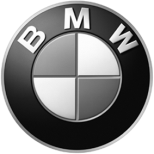 BMW Group PolskaAdres:Ul. Wołoska 22A02-675 WarszawaTelefon*48 (0)22 279 71 00Fax+48 (0)22  331 82 05www.bmw.pl Nowe BMW X4 M40i.1. Najważniejsze informacje……………………………………………..………12. Nowe BMW X4 M40iWzorzec najlepszej dynamiki jazdy w segmencie. ……………………...………..23. Samochody BMW M Performance.Sportowe geny w połączeniu z codzienną praktycznością………………………34. Silniki.Osiągi przy wyjątkowej wydajności paliwowej…………………………...………..45. Dynamika jazdy.Emocje podczas prowadzenia auta – to pewnik……………………………..……86. Design.Inspirowany mistyką modeli BMW M……………………………………………..107. Wyposażenie.Ekskluzywny sportowy charakter, pełna łączność………………..………….….118. Dane techniczne……………………………………………………………….149. Wykresy mocy i momentu obrotowego…………………………….……..1410.Wymiary zewnętrzne i wewnętrzne……………………………………….151. Najważniejsze informacje• Nowe BMW X4 M40i jest topowym wariantem bestsellerowej serii modelowej BMW X4 i ustanawia nowe standardy w segmencie SAC (Sports Activity Coupe) klasy średniej premium.• Światowa premiera nowo opracowanego dla BMW X4 M40i 6-cylindrowego, rzędowego silnika. Wyposażony w zaawansowaną wersję technologii M Performance TwinPower Turbo, ten silnik o pojemności 3,0 l rozwija moc 265 kW/360 KM oraz maksymalny moment obrotowy 465 Nm, zużywając średnio 8,6 l benzyny na 100 km i emitując 199 g CO2 na 1 km.• Przyspieszenie 0-100 km/h: 4,9 s, prędkość maksymalna 250 km/h (ogr. el.).• Sportowe zawieszenie, specjalnie zestrojone dla potrzeb specyfikacyjnych M Performance, o większym pochyleniu kół przedniej osi, adaptacyjne amortyzatory Dynamic Damper Control i wzmocniony układ hamulcowy dla wyjątkowo skutecznego hamowania.• Inteligentny napęd na 4 koła BMW xDrive z charakterystyką tylnonapędową, zapewniający dynamikę jazdy typową dla aut M i znakomite osiągi w każdych warunkach.• Ekskluzywne 20-calowe aluminiowe felgi M z opcjonalnymi mieszanej wielkości oponami Ultra High Performance, sportowy układ wydechowy z wylotami rur wydechowych po obu stronach wykończonymi w stylu Chrome Black i sterowaniem przepustnicowym, wyraziste akcenty kolorystyczne oraz wybrane elementy wnętrza M (skórzana sportowa kierownica M, dźwignia zmiany biegów M, liternictwo na zestawie zegarów) – wszystko to doskonale podkreśla typowy dla aut M charakter BMW X4 M40i.2. Nowe BMW X4 M40iWzorzec najlepszej dynamiki jazdy w segmencie.Wraz z premierą nowego BMW X4 M40i, odnoszące sukcesy rynkowe seria BMW X4 zyskała nowy model na szczycie swej gamy. W segmencie Sports Activity Coupe (SAC) model X4 M40i ustanawia nowe standardy dzięki jeszcze bardziej dopracowanym własnościom jezdnym, ogromnemu ładunkowi emocjonalnemu i wyrafinowanej ekskluzywności.Wyrazisty wyglądKaroseria nowego BMW X4 M40i wyraźnie odzwierciedla wysokie standardy, jakie ustanowiono dla samochodów serii BMW M Performance. Wyjątkowe akcenty kolorystyczne w przedniej części nadwozia oraz boczne lusterka wykończone metalizowanym lakierem Ferric Grey, a także ekskluzywne 20-calowe, aluminiowe koła M o podwójnych szprychach z mieszanym ogumieniem Ultra High Performance (opcja) oraz sportowy wydech ze sterowaniem przepustnicowym oraz końcówkami wykończonymi w stylu Chrome Black po obu stronach tylnego pasa podkreślają unikatowy charakter nowego X4 M40i. Także we wnętrzu wszędzie przejawia się typowy charakter BMW M. Skórzana sportowa kierownica M, dźwignia zmiany biegów M, sportowe fotele i typowe dla modelu nakładki progowe dostarczają przedsmaku natychmiastowych doznań z gatunku „radość z jazdy” – podobnie jak napis „X4 M40i” na zestawie zegarów.Potężny i ekonomicznyNowo opracowany rzędowy, 6-cylindrowy, benzynowy silnik M Performance TwinPower Turbo świętuje światową premierę pod maską BMW X4 M40i. Ta jednostka rozwija z pojemności 3,0 l moc 265 kW/360 KM w zakresie 5800-6000 obr./min oraz maksymalny moment obrotowy 465 Nm, zużywając średnio 8,6 l benzyny na 100 km i emitując 199 g CO2 na 1 km. Dzięki temu napędowi BMW X4 M40i przyspiesza od zera do 100 km/h w czasie poniżej 5 s i może jechać maksymalnie 250 km/h (ogr. el.).Wyśmienite własności jezdneSpecjalnie zestrojony układ jezdny nowego BMW X4 M40i reprezentuje właściwości jezdne na bardzo zaawansowanym poziomie. Mocniejsze sprężyny i stabilizatory, większe pochylenie przednich kół, adaptacyjne amortyzatory dostosowane do specyfikacji M Performance oraz napęd na 4 koła BMW xDrive o charakterze tylnonapędowym, obejmujący wektorowanie napędu (Performance Control) – wszystko to gwarantuje neutralne samoprostowanie, redukuje tendencję do zataczania się i maksymalizację radości z jazdy.3. Samochody BMW M Performance.Sportowe geny w połączeniu z codzienną praktycznościąNowe BMW X4 M40i to najnowszy członek rodziny M Performance. To zarazem kolejny dowód na wieloletnie doświadczenie BMW M w dziedzinie konstruowania ekskluzywnych samochodów sportowych, sięgające 1972 r. BMW Motorsport GmbH, jak wtedy się nazywało, ustanowiło zupełnie nowe standardy w międzynarodowym świecie wyścigów samochodowych. Wśród supergwiazd tej długiej historii należy wymienić centralnosilnikowe wyczynowe BMW M1, które zdominowało ekskluzywną serię wyścigową Procar. Ponadto BMW Motorsport GmbH opracowało pierwszy turbodoładowany silnik, z wykorzystaniem którego zdobyto tytuł mistrzowski Formuły 1, a w modelu BMW M3 stworzyło auto do wyścigów turystycznych Grupy A, które zdobyło najwięcej tytułów i zwycięstw wszech czasów.Doświadczenie zdobywane na torze wyścigowymOd 1993 r. to należące w 100% do BMW AG przedsiębiorstwo znane jest pod nazwą BMW M GmbH. Oferuje produkty i usługi w ramach pięciu swych działów – BMW M Automobiles i BMW M Performance Automobiles, BMW Individual, M Equipment and Packages, BMW Group Driving Experience, a także Security, Emergency and Social-Purpose Vehicles – kierując je do klientów, którzy stawiają przed swymi samochodami najwyższe wymagania w dziedzinie osiągów, ekskluzywności i wyników w motorsporcie, ale także zafascynowanych prowadzeniem wyczynowych aut po zwykłych drogach.„Samochody BMW M Performance są wytwarzane wyłącznie przez BMW M GmbH, a pozycjonowane są pomiędzy najlepszymi modelami bazowymi BMW a naszymi topowymi BMW M. Opracowaliśmy je dla klientów, którzy – choć są ogromnie wymagający w dziedzinie własności jezdnych – nie mają ochoty rezygnować z praktycznych zalet swych aut w codziennym użytkowaniu. Doświadczenie i eksperckie umiejętności, jakie zgromadziło BMW M na torach wyścigowych całego świata podczas konstruowania wyczynowych samochodów, można wykorzystać także podczas opracowywania aut BMW M Performance. Od chwili wprowadzenia tej nowej kategorii w roku 2012, popyta na takie pojazdy stale rośnie. W roku 2013 sprzedaliśmy ok. 14 250 aut BMW M Performance. W 2014 było to już 24 000” – mówi Frank van Meel, Prezes Zarządu BMW M GmbH.4. Silniki.Osiągi przy wyjątkowej wydajności paliwowej.Nowo opracowany, benzynowy, rzędowy, 6-cylindrowy silnik M Performance TwinPower Turbo w nowym BMW X4 M40i łączy w sobie wspaniałe osiągi z wzorcową wydajnością paliwową. Ultralekki, zoptymalizowany pod względem własności termodynamicznych, aluminiowy silnik skonstruowano z wykorzystaniem architektury „closed deck”. W takiej konstrukcji płaszcz wodny wokół cylindrów jest uszczelniony od strony głowicy, co pozwala blokowi silnika nadać wyjątkowo wielką sztywność.Elementy silnikowe z BMW M3 i M4Jednostka napędowa pod maską nowego BMW X4 M40i bazuje na 3-litrowym, rzędowym 6-cylindrowym silniku benzynowym napędzającym model BMW X4 xDrive35i. Aby jednak pod każdym względem sprostać wyjątkowym wymaganiom dotyczącym osiągów, a stawianym przed samochodami BMW M Performance, nasi inżynierowie-konstruktorzy zoptymalizowali tę jednostkę napędową z wykorzystaniem wału korbowego z kutej stali oraz elementów z wyczynowych silników montowanych w modelach BMW M3 i M4, a wprowadzonych do produkcji w 2014 r. Właśnie w ten sposób pod maskę nowego BMW X4 M40i trafiły m.in. tłoki z górnymi pierścieniami indywidualizowanymi, wyczynowe łożyska wału korbowego i wysokowydajne świece zapłonowe z silników BMW M TwinPower Turbo.Poza podniesieniem ciśnienia doładowania i zwiększeniem dawek wtryskiwanego paliwa, silnik wyposażono w zoptymalizowany aerodynamicznie kolektor dolotowy, a także w układ wydechowy zoptymalizowany pod względem ciśnienia zwrotnego i charakterystyki akustycznej, by jeszcze bardziej poprawić osiągi. Oddzielna chłodnica oleju dba o to, by utrzymać w każdych warunkach optymalną temperaturę pracy tego ekstremalnie potężnego silnika.Układ wydechowy z inteligentnym sterowaniem przepustnicowym.Widoczny od pierwszego spojrzenia układ wydechowy nowego BMW X4 M40i jest nie do pomylenia dzięki rurom wydechowym po obu stronach tylnego pasa, z końcówkami wykończonym w stylu Chrome Black. Radykalne zmiany techniczne, jakie wprowadzono w tym systemie w porównaniu z seryjnymi modelami X4, obejmują poza inteligentnym sterowaniem przepustnicowym, zoptymalizowanym pod kątem ciśnienia wstecznego, dwuprzepływowym wydechem zamocowanym pod podłogą auta, także specjalny rezonator (puszkę akustyczną), zestrojoną specjalnie dla M Performance. Efektem jest dosłownie charyzmatyczne brzmienie, które kierowca może modyfikować poprzez dobór trybu jazdy do sytuacji na drodze, doskonale podkreślające akustycznie sportowy charakter samochodu.Technologia M Performance TwinPower TurboNowy benzynowy 6-cylindrowy, rzędowy silnik M Performance TwinPower Turbo także opiera swe działanie na technologii TwinScroll Turbo (turbosprężarki dwuślimakowej), systemie bezpośredniego wtrysku wielkiej precyzji High Precision Injection, HPI, zmiennych faz rozrządu po obu stronach silnika (Double VANOS) i w pełni zmiennego wzniosu zaworów VALVETRONIC – wszystko to seryjne wyposażenie tej jednostki napędowej. Ultranowoczesna technologia silnikowa w nowym BMW X4 M40i gwarantuje typową dla silników BMW M swobodę wkręcania się na wysokie obroty i niezrównaną łatwość wytwarzania ogromnej mocy. Przyczynia się także – jak to jest ze wszystkimi silnikami BMW – do wyjątkowej gładkości pracy, najwyższej kultury pracy i obniżenia zużycia paliwa i emisji CO2.Ponadto, 3-litrowy benzynowy silnik napędzający nowe BMW X4 M40i jest seryjnie wyposażony w funkcjonalność Auto Start Stop oraz odzyskiwania energii hamowania BER. Kolejną redukcję zużycia paliwa gwarantuje inteligentne zarządzanie energią, kontrolujące pracę agregatów pomocniczych. Wśród nich wymienić należy – obok uruchamianej w razie potrzeby pompy chłodziwa czy pompy oleju o zmiennym wydatku – elektromechaniczny system wspomagania układu kierowniczego, który w ogóle nie pobiera energii zasilającej, jeśli jedziemy na wprost. Oszczędności przynosi także sprężarka układu klimatyzacji, która jest wyłączana i odłączana, gdy jej praca nie jest potrzebna.W wysokowydajnej optymalizacji parametrów 6-cylindrowego, rzędowego silnika w nowym BMW X4 M40i, jaką zapewnia technologia M Performance TwinPower Turbo,  istotny udział ma także zintegrowanie turbosprężarki w kolektorze wydechowym. Dało to m.in. ogromne skrócenie fazy nagrzewania po rozruchu na zimno, co szybko minimalizuje tarcie wewnętrzne systemu, a tym samym zdecydowanie redukuje zużycie paliwa i emisję CO2. Umieszczenie katalizatora spalin w bezpośredniej bliskości silnika oraz sterowania solenoidowego dla zaworu regulacji ciśnienia doładowania (wastegate) jeszcze bardziej poprawia charakterystykę emisyjną tego silnika spalania wewnętrznego.Wyśmienite osiągiPołączenie wszystkich tych technicznych rozwiązań dało w efekcie najpotężniejszy silnik benzynowy M Performance, jaki do tej pory powstał. Nowa jednostka napędzająca BMW X4 M40i rozwija moc 265 kW/360 KM w zakresie 5800-6000 obr./min, zużywając średnio 8,6 l/100 km i emitując 199 g CO2 na 1 km. Odpowiada to wzrostowi mocy o ok. 18% w porównaniu z modelem BMW X4 xDrive35i. Jednocześnie modyfikacje doprowadziły do wzrostu maksymalnego momentu obrotowego o 16%, do 465 Nm, osiąganego w zakresie 1350-5250 obr./min.Dzięki tak znaczącej poprawie osiągów, nowe BMW X4 M40i spełnia pod każdym względem wysokie wymagania stawiane przed samochodami BMW M Performance. BMW X4 M40i potrzebuje na sprint do 100 km/h zaledwie 4,9 s, a rozpędza się maksymalnie do ograniczonych elektronicznie 250 km/h.Jednocześnie nowy rzędowy silnik 6-cylindrowy dobitnie demonstruje najwyższy poziom wydajności technologii M Performance TwinPower Turbo. Mimo bowiem tak imponujących osiągów, nowe BMW X4 M40i może się pochwalić zużyciem paliwa na poziomie 8,6 l/100 km, co odpowiada emisji CO2 199 g/km.Sportowa 8-stopniowa automatyczna skrzynia biegów Steptronic  montowana jako wyposażenie seryjne w nowym BMW X4 M40i, odpowiada za przeniesienie energii wytwarzanej przez najmocniejszy spośród wyprodukowanych dotąd benzynowych silników M Performance i przyczynia się zdecydowanie do znakomitej dynamiki tego samochodu M Performance. Opracowano tu specjalnie na potrzeby charakterystyki silnika oprogramowanie skrzyni, które powoduje, że przekładnia pracuje w wyraziście sportowy sposób, zdecydowanie bardziej spontanicznie zmieniając przełożenia zarówno w górę, jak i w dół. Sportowe, bezpośrednie przejmowanie napędu uzyskano na drodze starannie redukowanego uślizgu na przekładni hydrokinetycznej. Ponadto ta sportowa automatyczna skrzynia 8-stopniowa Steptronic jest seryjnie wyposażone w funkcję Launch Control. dzięki temu łatwemu w użyciu systemowi, ambitny kierowca BMW X4 M40i może optymalnie przyspieszać we wszelkich warunkach. W wyjątkowo sportowym trybie jazdy pracę skrzyni można kontrolować manualnie za pośrednictwem łopatek pod kierownicą. Po przełączeniu przekładni w tryb manualnej pracy, załączone przełożenie będzie utrzymane, nawet jeśli silnik dokręci się do obrotów, przy których zadziała ogranicznik. Ponadto dzięki kompaktowej konstrukcji, niskiej masie i zoptymalizowanej wydajności, ta przekładnia przyczynia się do redukcji zużycia paliwa i emisji.5. Dynamika jazdy.Emocje podczas prowadzenia auta – to pewnik.Jeśli chodzi o dynamiczne możliwości układu jezdnego, BMW X4 już ustanowiło standardy w segmencie Sport Activity Coupe (SAC) dla klasy średniej premium. Intensywne prace nad tuningiem układu jezdnego w nowym BMW X4 M40i pozwoliły podnieść własności dynamiczne wzdłużne i poprzeczne na jeszcze wyższy poziom, co zaspokoi wymagania nawet najbardziej ambitnych kierowców sportowych.Zwiększenie pochylenia kół w dwuwahaczowej osi przedniej oraz wzmocnienie wahaczy trójkątnych dały w efekcie bardziej czułe reakcje układu kierowniczego i bardziej neutralne zachowania samoprostujące tor jazdy. Sztywniejsze sprężyny i wzmocnione stabilizatory na obu osiach także redukują tendencję do zataczania się i optymalizują dynamikę jezdną. Te działania z niezwykłą wydajnością wspiera zestrojenie w typie M Performance zastosowane wobec elektronicznie sterowanych adaptacyjnych amortyzatorów.Napęd 4x4 BMW xDrive o charakterystyce tylnonapędowejPodobnie jak wszystkie wersje modelu BMW X4, tak i BMW X4 M40i jest seryjnie wyposażony w inteligentny napęd 4x4 BMW xDrive z funkcją wektorowania napędu Performance Control. Ten system wsparcia dynamiki jazdy reguluje w sposób w pełni zmienny rozdział siły napędowej pomiędzy oba tylne koła. W ten sposób uzyskuje się niezwykle wysoki poziom dynamiki, zwinności i trakcji. Niezależnie od nawierzchni, samochód o wiele precyzyjniej podąża po torze jazdy obranym przez kierowcę i wymaga o wiele mniej korekt układu kierowniczego. Ponadto układ napędowy xDrive w modelu BMW X4 M40i skonfigurowano tak, by większy nacisk kładł na przenoszenie napędu na koła tylne, by nadać samochodowi typową charakterystykę BMW M Performance.Opony Ultra High Performance – dla optymalnego kontaktu z drogąBardzo ważne dla znakomitych własności jezdnych nowego BMW X4 M40i są odpowiednie opony. Wśród specjalnych opcji dostępnych tylko dla nowego BMW X4 M40i znajdziemy nowe, dwubarwne, 20-calowe aluminiowe koła z podwójnymi szprychami (z przodu 8.5J x 20, z tyłu 10J x 20) ogumione oponami Michelin Pilot Super Sport. To wyczynowe ogumienie mieszane (z przodu 245/40, z tyłu 275/35 R20) gwarantuje jeszcze lepsze „czucie” auta i wyraźną poprawę własności dynamicznych.Standardowo nowe BMW X4 M40i wyposażone jest w 19-calowe koła aluminiowe 8.5J x 19 i opony Michelin Primacy Runflat 245/45 R19 z przodu, a z tyłu 275/40 R19 na kołach 9.5J x 19.Biorąc pod uwagę osiągi nowego BMW X4 M40i, konieczne było także podniesienie wydajności układu hamulcowego. Zwiększona średnica tarcz hamulcowych na osi przedniej oraz zoptymalizowane klocki hamulcowe na wszystkich kołach zapewniają skuteczne wyhamowanie nowego BMW X4 M40i nawet podczas najbardziej sportowej jazdy.6. Design.Inspirowany mistyką modeli BMW M.Nowe BMW X4 M40i to uosobienie subtelnie zrównoważonej kombinacji sportowego charakteru, emocji i ekskluzywności. Ponadto od pierwszego rzutu okiem widać w doskonale zbalansowanych proporcjach i wizualnym naciskiem na potencjał dynamiczny, iż jest to topowy model w rodzinie BMW X4.Ekskluzywne techniczne i wizualne akcentyWyciągnięte, pełne siły linie klasycznej stylistycznej ikony – sportowego coupe – są w nowym BMW X4 M40i jeszcze bardziej podkreślone przez selektywnie stawiane akcenty kolorystyczne (metalizowany lakier Ferric Grey), co wyraźnie odróżnia auto od innych wariantów BMW X4. Lakierem tym pokryte są np. lusterka zewnętrzne i pionowe szczebelki słynnych „nerek”, a więc wlotu powietrza do silnika, grilla. Tak samo wyróżniają się nowe elementy aerodynamiczne w wielkich wlotach powietrza na zewnętrznych krawędziach przedniego fartucha, co optycznie przesuwa środek ciężkości auta jeszcze bardziej do ziemi. Ponadto chromowanym liternictwem opisów modelowych podkreślono ekskluzywność BMW X4 M40i.Ikona potencjału wyczynowegoUnikatowy charakter nowego BMW X4 M40i widoczny jest natychmiast nawet od tyłu. Szeroki, płaski tylny pas z potężnymi światłami zespolonymi w formie liter L oraz wyraźnie widoczny dyfuzor o nowym wyglądzie jednoznacznie podkreślają siłę i dynamikę auta. Dwa wyloty rur wydechowych, jedynych w swoim rodzaju i charakterystycznych tylko dla BMW X4 M40i, zamontowano po obu stronach tylnego pasa. Ich końcówki wykończono w stylu Chrome Black, tak by sugerowały samym wyglądem wyjątkowe możliwości dynamiczne tego modelu BMW M Performance – czego potwierdzeniem jest charyzmatyczny dźwięk wydobywający się z wydechu sterowanego przepustnicowo.Ekstrawertyczny wygląd nowego BMW X4 M40i dopełniany jest przez ekskluzywne, opcjonalne koła o średnicy 20 cali – aluminiowe felgi M o podwójnych szprychach, lakierowane dwubarwnie metalizowanym lakierem Ferric Grey i polerowane. Współbrzmią one świetnie z charakterystyczną, dwuczęściową linią konturową, muskularnymi błotnikami i starannym rysunkiem tylnych słupków – nawiązując ponownie do wielkich dynamicznych tradycji samochodów BMW M Performance.Tylko ambitni kierowcySportowe, ekskluzywne wnętrze kabiny nowego BMW X4 M40i również podkreśla pochodzenie auta ze stajni BMW M Performance. Nakładki progowe noszą napis „X4 M40i”, który zapala się również na zestawie zegarów, kiedy odblokujemy zamki auta, i pozostaje widoczny podczas jazdy. Instrukcje nawigacji oraz informacje o stanie pojazdu są w razie potrzeby wyświetlane na napisie. Tę dynamiczną impresję dopełnia nowa, montowana tu seryjnie, skórzana, wielofunkcyjna kierownica M z łopatkami do manualnej zmiany biegów oraz logo M na dźwigni zmiany biegów 8-stopniowej przekładni Steptronic.7. Wyposażenie.Ekskluzywny sportowy charakter, pełna łączność.Już w zupełnie seryjnej specyfikacji nowe BMW X4 M40i jest bardzo obficie wyposażonym samochodem. 8-stopniowa sportowa automatyczna skrzynia biegów Steptronic, adaptacyjne amortyzatory DDC, sportowy układ kierowniczy o zmiennym przełożeniu, wektorowanie napędu, czujniki parkowania, ksenonowe lampy główne i lampy przeciwmgłowe – wszystko to jest w standardzie, obok sportowych foteli, skórzanej kierownicy M i 19-calowych aluminiowych kół M z oponami Michelin Primacy Runflat.Do nowego BMW X4 M40i dostępnych jest 7 lakierów (z czego 6 to część Pakietu Sportowego), w tym metalizowany Long Beach Blue, kolor zarezerwowany dla rodziny BMW X4. Z Pakietu Sportowego pochodzi także paleta 7 różnych kombinacji skóry i tkanin do wyboru do wykończenia kabiny, podobnie jak 4 różne rodzaje akcentów wykończeniowych.BMW Connected DriveOczywiście, także BMW X4 M40i udostępnia wszystkie zalety wynikające z pełnego zintegrowania connectivity łączącej kierowcę, samochód i otoczenie za pomocą systemów BMW ConnectedDrive. Wśród nich jako opcje są też najnowsza generacja systemu nawigacji Professional ze sterownikiem iDrive wyposażonym w gładzik oraz pełnowymiarowy, kolorowy wyświetlacz przezierny Head-Up Display. Dostępne są na życzenie także inne elementy i systemy wyposażenia, które zapewniają najwyższy poziom bezpieczeństwa i komfortu, jak Driving Assistant Plus ostrzegający o możliwości kolizji z samochodami i pieszymi, wyposażony w funkcję autonomicznego hamowania awaryjnego City Brake, aktywny regulator prędkości Active Cruise Control z funkcją Stop & Go czy zapobieganie niepożądanego opuszczenia pasa ruchu Lane Departure Warning. Opcja BMW ConnectedDrive Services pozwala na dostęp do inteligentnego połączenia kierowcy, samochodu i otoczenia. Innowacyjne usługi, jak Concierge Service czy Real-Time Traffic Information (RTTI) są dostępne za pośrednictwem zintegrowanej na stałe w aucie karty SIM. Programy Apps z oferty BMW Online Store oraz aplikacje internetowe są dostępne po zainstalowaniu w samochodzie BMW ConnectedDrive Services.Niezrównane inteligentne wzywanie pomocy IECInteligentne wzywanie pomocy (Intelligent Emergency Call) to także standardowe wyposażenie nowego BMW X4 M40i. Jego zakres działania i możliwości sprawiły, że jest światowym liderem w branży motoryzacyjnej. System reaguje nie tylko wówczas, gdy pomoc zostaje wezwana ręcznie, ale aktywuje się również automatycznie. W przypadku kolizji IEC ustanawia połączenie z Centrum Łączności BMW (BMW Call Centre) za pośrednictwem zainstalowanej permanentnie w samochodzie karty SIM. Wówczas personel Centrum nawiązuje kontakt z pasażerami. Jednocześnie transmitowane są informacje o położeniu pojazdu i potencjalnym ryzyku urazów pasażerów pojazdu, by umożliwić maksymalnie szybką pomoc – nawet jeśli nikt w samochodzie nie jest zdolny odpowiadać na połączenie.Dane techniczneSpecyfikacje są zgodnie ze standardami ACEA. Niektóre dane homologacyjne (masy) dotyczą tylko rynku niemieckiego.
Dane w nawiasach dotyczą samochodów z przekładnią automatyczną
1) Przy zmianie oleju
2) Zużycie paliwa i emisja CO2 zależą od wybranego typu oponW przypadku pytań prosimy o kontakt z:Katarzyna Gospodarek, Corporate Communications ManagerTel.: +48 728 873 932, e-mail: katarzyna.gospodarek@bmw.plBMW GroupBMW Group, w której portfolio znajdują się marki BMW, MINI oraz Rolls-Royce, jest światowym liderem wśród producentów samochodów i motocykli segmentu premium. Oferuje również usługi finansowe, a także z zakresu mobilności. Firma posiada 30 zakładów produkcyjnych i montażowych w 14 państwach oraz ogólnoświatową sieć sprzedaży w ponad 140 krajach. W 2014 roku BMW Group sprzedała na całym świecie ok. 2,118 mln samochodów oraz 123 000 motocykli. W 2013 r. jej zysk przed opodatkowaniem wyniósł 7,91 mld euro przy dochodach 76,06 mld euro (dane za rok finansowy). Na dzień 31 grudnia 2013 r. globalne zatrudnienie sięgało 110 351 pracowników.Źródłem sukcesu BMW Group jest długofalowe planowanie oraz działanie w sposób odpowiedzialny. Ważną częścią strategii firmy jest zrównoważony rozwój w aspekcie społecznym i ochrony środowiska w całym łańcuchu dostaw, pełna odpowiedzialność za produkt oraz  zobowiązania na rzecz oszczędzania zasobów. Polityka ta stanowi integralną część strategii rozwoju przedsiębiorstwa.www.bmwgroup.com Facebook: http://www.facebook.com/BMW.PolskaTwitter: http://twitter.com/BMWGroupYouTube: http://www.youtube.com/BMWGroupviewGoogle+: http://googleplus.bmwgroup.comBMW X4 M40iBMW X4 M40iBMW X4 M40iNadwozieNadwozieLiczba drzwi/miejscLiczba drzwi/miejsc5 / 55 / 55 / 5Długość / szerokość / wysokość) (nieobciążony)Długość / szerokość / wysokość) (nieobciążony)mmmm4671 / 1901 / 16244671 / 1901 / 16244671 / 1901 / 1624Rozstaw osiRozstaw osimmmm281028102810Rozstaw kół, przód / tyłRozstaw kół, przód / tyłmmmm1610 / 16001610 / 16001610 / 1600PrześwitPrześwitmmmm204204204Średnica zawracaniaŚrednica zawracaniamm11,911,911,9Pojemność zbiornika paliwaPojemność zbiornika paliwa~l~l676767Pojemność układu smarowania silnika 2)Pojemność układu smarowania silnika 2)ll6,56,56,5Masa pojazdu gotowego do drogi DIN / EUMasa pojazdu gotowego do drogi DIN / EUkgkg1840 / 19151840 / 19151840 / 1915Maksymalna ładowność, DINMaksymalna ładowność, DINkgkg590590590Maksymalna dopuszczalna masaMaksymalna dopuszczalna masakgkg243024302430Maksymalne naciski na oś, przód / tyłMaksymalne naciski na oś, przód / tyłkgkg1160 / 13301160 / 13301160 / 1330Maksymalna masa przyczepy (12 %) hamowanej / niehamowanejMaksymalna masa przyczepy (12 %) hamowanej / niehamowanejkgkg2400 / 7502400 / 7502400 / 750Maksymalne obciążenie bagażnika dachowego/maksymalny nacisk na hakMaksymalne obciążenie bagażnika dachowego/maksymalny nacisk na hakkgkg100 / 100100 / 100100 / 100Pojemność bagażnikaPojemność bagażnikall500-1400500-1400500-1400Opory powietrza
(cx – współczynnik oporu czołowego)
(A – powierzchnia czołowa)Opory powietrza
(cx – współczynnik oporu czołowego)
(A – powierzchnia czołowa)Cx x ACx x A0,36 x 2,570,36 x 2,570,36 x 2,57Silnik Silnik Konfiguracja / liczba cylindrów / zaworów na cylinderKonfiguracja / liczba cylindrów / zaworów na cylinderrzędowy / 6 / 4rzędowy / 6 / 4rzędowy / 6 / 4Budowa silnikaBudowa silnikaM Performance TwinPower Turbo, 
turbosprężarka Twin-Scroll, 
bezpośredni wtrysk paliwa HPI, w pełni zmienne fazy rozrządowe obu stron Double VANOS, w pełni zmienny wznios zaworowy VALVETRONICM Performance TwinPower Turbo, 
turbosprężarka Twin-Scroll, 
bezpośredni wtrysk paliwa HPI, w pełni zmienne fazy rozrządowe obu stron Double VANOS, w pełni zmienny wznios zaworowy VALVETRONICM Performance TwinPower Turbo, 
turbosprężarka Twin-Scroll, 
bezpośredni wtrysk paliwa HPI, w pełni zmienne fazy rozrządowe obu stron Double VANOS, w pełni zmienny wznios zaworowy VALVETRONICM Performance TwinPower Turbo, 
turbosprężarka Twin-Scroll, 
bezpośredni wtrysk paliwa HPI, w pełni zmienne fazy rozrządowe obu stron Double VANOS, w pełni zmienny wznios zaworowy VALVETRONICM Performance TwinPower Turbo, 
turbosprężarka Twin-Scroll, 
bezpośredni wtrysk paliwa HPI, w pełni zmienne fazy rozrządowe obu stron Double VANOS, w pełni zmienny wznios zaworowy VALVETRONICM Performance TwinPower Turbo, 
turbosprężarka Twin-Scroll, 
bezpośredni wtrysk paliwa HPI, w pełni zmienne fazy rozrządowe obu stron Double VANOS, w pełni zmienny wznios zaworowy VALVETRONICM Performance TwinPower Turbo, 
turbosprężarka Twin-Scroll, 
bezpośredni wtrysk paliwa HPI, w pełni zmienne fazy rozrządowe obu stron Double VANOS, w pełni zmienny wznios zaworowy VALVETRONICM Performance TwinPower Turbo, 
turbosprężarka Twin-Scroll, 
bezpośredni wtrysk paliwa HPI, w pełni zmienne fazy rozrządowe obu stron Double VANOS, w pełni zmienny wznios zaworowy VALVETRONICM Performance TwinPower Turbo, 
turbosprężarka Twin-Scroll, 
bezpośredni wtrysk paliwa HPI, w pełni zmienne fazy rozrządowe obu stron Double VANOS, w pełni zmienny wznios zaworowy VALVETRONICM Performance TwinPower Turbo, 
turbosprężarka Twin-Scroll, 
bezpośredni wtrysk paliwa HPI, w pełni zmienne fazy rozrządowe obu stron Double VANOS, w pełni zmienny wznios zaworowy VALVETRONICPojemność skokowaPojemność skokowacm3cm3297929792979Skok tłoka / średnica cylindraSkok tłoka / średnica cylindrammmm89,6 / 84,089,6 / 84,089,6 / 84,0Stopień sprężaniaStopień sprężania:1 :1 10,210,210,2PaliwoPaliwobenzyna RON 91 (min.)benzyna RON 91 (min.)benzyna RON 91 (min.)Moc maksymalnaMoc maksymalnakW / KMkW / KM265 / 360265 / 360265 / 360Obroty mocy maksymalnejObroty mocy maksymalnejobr / minobr / min5800-60005800-60005800-6000Maksymalny moment obrotowyMaksymalny moment obrotowyNmNm465465465Obroty maksymalnego momentu obrotowegoObroty maksymalnego momentu obrotowegoobr / minobr / min1350-52501350-52501350-5250BMW X4 M40iBMW X4 M40iBMW X4 M40iUkład elektrycznyUkład elektrycznyAkumulator / lokalizacjaAkumulator / lokalizacjaAh / –Ah / –90 / bagażnik90 / bagażnik90 / bagażnikDynamika i bezpieczeństwoDynamika i bezpieczeństwoDynamika i bezpieczeństwoZawieszenie przednieZawieszenie przednieZawieszenie przednieDwuwahaczowe kolumny McPhersonaDwuwahaczowe kolumny McPhersonaDwuwahaczowe kolumny McPhersonaDwuwahaczowe kolumny McPhersonaDwuwahaczowe kolumny McPhersonaDwuwahaczowe kolumny McPhersonaDwuwahaczowe kolumny McPhersonaDwuwahaczowe kolumny McPhersonaDwuwahaczowe kolumny McPhersonaDwuwahaczowe kolumny McPhersonaDwuwahaczowe kolumny McPhersonaZawieszenie tylneZawieszenie tylneZawieszenie tylnePięciowahaczowe, stalowe, w technologii lekkiej konstrukcjiPięciowahaczowe, stalowe, w technologii lekkiej konstrukcjiPięciowahaczowe, stalowe, w technologii lekkiej konstrukcjiPięciowahaczowe, stalowe, w technologii lekkiej konstrukcjiPięciowahaczowe, stalowe, w technologii lekkiej konstrukcjiPięciowahaczowe, stalowe, w technologii lekkiej konstrukcjiPięciowahaczowe, stalowe, w technologii lekkiej konstrukcjiPięciowahaczowe, stalowe, w technologii lekkiej konstrukcjiPięciowahaczowe, stalowe, w technologii lekkiej konstrukcjiPięciowahaczowe, stalowe, w technologii lekkiej konstrukcjiPięciowahaczowe, stalowe, w technologii lekkiej konstrukcjiHamulce, przódHamulce, przódHamulce, przódzaciski jednotłoczkowe pływające, tarcze hamulcowe, wentylowanezaciski jednotłoczkowe pływające, tarcze hamulcowe, wentylowanezaciski jednotłoczkowe pływające, tarcze hamulcowe, wentylowanezaciski jednotłoczkowe pływające, tarcze hamulcowe, wentylowanezaciski jednotłoczkowe pływające, tarcze hamulcowe, wentylowanezaciski jednotłoczkowe pływające, tarcze hamulcowe, wentylowanezaciski jednotłoczkowe pływające, tarcze hamulcowe, wentylowanezaciski jednotłoczkowe pływające, tarcze hamulcowe, wentylowanezaciski jednotłoczkowe pływające, tarcze hamulcowe, wentylowanezaciski jednotłoczkowe pływające, tarcze hamulcowe, wentylowanezaciski jednotłoczkowe pływające, tarcze hamulcowe, wentylowaneHamulce, tyłHamulce, tyłHamulce, tyłzaciski jednotłoczkowe pływające, tarcze hamulcowe, wentylowanezaciski jednotłoczkowe pływające, tarcze hamulcowe, wentylowanezaciski jednotłoczkowe pływające, tarcze hamulcowe, wentylowanezaciski jednotłoczkowe pływające, tarcze hamulcowe, wentylowanezaciski jednotłoczkowe pływające, tarcze hamulcowe, wentylowanezaciski jednotłoczkowe pływające, tarcze hamulcowe, wentylowanezaciski jednotłoczkowe pływające, tarcze hamulcowe, wentylowanezaciski jednotłoczkowe pływające, tarcze hamulcowe, wentylowanezaciski jednotłoczkowe pływające, tarcze hamulcowe, wentylowanezaciski jednotłoczkowe pływające, tarcze hamulcowe, wentylowanezaciski jednotłoczkowe pływające, tarcze hamulcowe, wentylowaneSystemy stabilizacji jazdySystemy stabilizacji jazdySystemy stabilizacji jazdystandardowo: dynamiczna kontrola stabilności (DSC) obejmującaABS, dynamiczną kontrolę trakcji (DTC), kontrolę hamowania na zakrętach (CBC), asystent hamowania awaryjnego (DBC), funkcję osuszania hamulców, kompensację spadku siły hamowania, wspomaganie ruszania na wzniesieniu, DSC zintegrowany z napędem xDrive, wektorowanie napędu Performance Control, wspomaganie zjeżdżania z wzniesienia Hill Descent Control, adaptacyjne amortyzatory VDC (Vertical Dynamic Control)standardowo: dynamiczna kontrola stabilności (DSC) obejmującaABS, dynamiczną kontrolę trakcji (DTC), kontrolę hamowania na zakrętach (CBC), asystent hamowania awaryjnego (DBC), funkcję osuszania hamulców, kompensację spadku siły hamowania, wspomaganie ruszania na wzniesieniu, DSC zintegrowany z napędem xDrive, wektorowanie napędu Performance Control, wspomaganie zjeżdżania z wzniesienia Hill Descent Control, adaptacyjne amortyzatory VDC (Vertical Dynamic Control)standardowo: dynamiczna kontrola stabilności (DSC) obejmującaABS, dynamiczną kontrolę trakcji (DTC), kontrolę hamowania na zakrętach (CBC), asystent hamowania awaryjnego (DBC), funkcję osuszania hamulców, kompensację spadku siły hamowania, wspomaganie ruszania na wzniesieniu, DSC zintegrowany z napędem xDrive, wektorowanie napędu Performance Control, wspomaganie zjeżdżania z wzniesienia Hill Descent Control, adaptacyjne amortyzatory VDC (Vertical Dynamic Control)standardowo: dynamiczna kontrola stabilności (DSC) obejmującaABS, dynamiczną kontrolę trakcji (DTC), kontrolę hamowania na zakrętach (CBC), asystent hamowania awaryjnego (DBC), funkcję osuszania hamulców, kompensację spadku siły hamowania, wspomaganie ruszania na wzniesieniu, DSC zintegrowany z napędem xDrive, wektorowanie napędu Performance Control, wspomaganie zjeżdżania z wzniesienia Hill Descent Control, adaptacyjne amortyzatory VDC (Vertical Dynamic Control)standardowo: dynamiczna kontrola stabilności (DSC) obejmującaABS, dynamiczną kontrolę trakcji (DTC), kontrolę hamowania na zakrętach (CBC), asystent hamowania awaryjnego (DBC), funkcję osuszania hamulców, kompensację spadku siły hamowania, wspomaganie ruszania na wzniesieniu, DSC zintegrowany z napędem xDrive, wektorowanie napędu Performance Control, wspomaganie zjeżdżania z wzniesienia Hill Descent Control, adaptacyjne amortyzatory VDC (Vertical Dynamic Control)standardowo: dynamiczna kontrola stabilności (DSC) obejmującaABS, dynamiczną kontrolę trakcji (DTC), kontrolę hamowania na zakrętach (CBC), asystent hamowania awaryjnego (DBC), funkcję osuszania hamulców, kompensację spadku siły hamowania, wspomaganie ruszania na wzniesieniu, DSC zintegrowany z napędem xDrive, wektorowanie napędu Performance Control, wspomaganie zjeżdżania z wzniesienia Hill Descent Control, adaptacyjne amortyzatory VDC (Vertical Dynamic Control)standardowo: dynamiczna kontrola stabilności (DSC) obejmującaABS, dynamiczną kontrolę trakcji (DTC), kontrolę hamowania na zakrętach (CBC), asystent hamowania awaryjnego (DBC), funkcję osuszania hamulców, kompensację spadku siły hamowania, wspomaganie ruszania na wzniesieniu, DSC zintegrowany z napędem xDrive, wektorowanie napędu Performance Control, wspomaganie zjeżdżania z wzniesienia Hill Descent Control, adaptacyjne amortyzatory VDC (Vertical Dynamic Control)standardowo: dynamiczna kontrola stabilności (DSC) obejmującaABS, dynamiczną kontrolę trakcji (DTC), kontrolę hamowania na zakrętach (CBC), asystent hamowania awaryjnego (DBC), funkcję osuszania hamulców, kompensację spadku siły hamowania, wspomaganie ruszania na wzniesieniu, DSC zintegrowany z napędem xDrive, wektorowanie napędu Performance Control, wspomaganie zjeżdżania z wzniesienia Hill Descent Control, adaptacyjne amortyzatory VDC (Vertical Dynamic Control)standardowo: dynamiczna kontrola stabilności (DSC) obejmującaABS, dynamiczną kontrolę trakcji (DTC), kontrolę hamowania na zakrętach (CBC), asystent hamowania awaryjnego (DBC), funkcję osuszania hamulców, kompensację spadku siły hamowania, wspomaganie ruszania na wzniesieniu, DSC zintegrowany z napędem xDrive, wektorowanie napędu Performance Control, wspomaganie zjeżdżania z wzniesienia Hill Descent Control, adaptacyjne amortyzatory VDC (Vertical Dynamic Control)standardowo: dynamiczna kontrola stabilności (DSC) obejmującaABS, dynamiczną kontrolę trakcji (DTC), kontrolę hamowania na zakrętach (CBC), asystent hamowania awaryjnego (DBC), funkcję osuszania hamulców, kompensację spadku siły hamowania, wspomaganie ruszania na wzniesieniu, DSC zintegrowany z napędem xDrive, wektorowanie napędu Performance Control, wspomaganie zjeżdżania z wzniesienia Hill Descent Control, adaptacyjne amortyzatory VDC (Vertical Dynamic Control)standardowo: dynamiczna kontrola stabilności (DSC) obejmującaABS, dynamiczną kontrolę trakcji (DTC), kontrolę hamowania na zakrętach (CBC), asystent hamowania awaryjnego (DBC), funkcję osuszania hamulców, kompensację spadku siły hamowania, wspomaganie ruszania na wzniesieniu, DSC zintegrowany z napędem xDrive, wektorowanie napędu Performance Control, wspomaganie zjeżdżania z wzniesienia Hill Descent Control, adaptacyjne amortyzatory VDC (Vertical Dynamic Control)Systemy bezpieczeństwaSystemy bezpieczeństwaSystemy bezpieczeństwastandardowo: czołowe poduszki gazowe dla kierowcy i przedniego pasażera, boczne poduszki gazowe dla kierowcy i przedniego pasażera, kurtyny gazowe dla obu rzędów siedzeń, trzypunktowe bezwładnościowe pasy bezpieczeństwa dla wszystkich miejsc z napinaczami pasów i ogranicznikami standardowo: czołowe poduszki gazowe dla kierowcy i przedniego pasażera, boczne poduszki gazowe dla kierowcy i przedniego pasażera, kurtyny gazowe dla obu rzędów siedzeń, trzypunktowe bezwładnościowe pasy bezpieczeństwa dla wszystkich miejsc z napinaczami pasów i ogranicznikami standardowo: czołowe poduszki gazowe dla kierowcy i przedniego pasażera, boczne poduszki gazowe dla kierowcy i przedniego pasażera, kurtyny gazowe dla obu rzędów siedzeń, trzypunktowe bezwładnościowe pasy bezpieczeństwa dla wszystkich miejsc z napinaczami pasów i ogranicznikami standardowo: czołowe poduszki gazowe dla kierowcy i przedniego pasażera, boczne poduszki gazowe dla kierowcy i przedniego pasażera, kurtyny gazowe dla obu rzędów siedzeń, trzypunktowe bezwładnościowe pasy bezpieczeństwa dla wszystkich miejsc z napinaczami pasów i ogranicznikami standardowo: czołowe poduszki gazowe dla kierowcy i przedniego pasażera, boczne poduszki gazowe dla kierowcy i przedniego pasażera, kurtyny gazowe dla obu rzędów siedzeń, trzypunktowe bezwładnościowe pasy bezpieczeństwa dla wszystkich miejsc z napinaczami pasów i ogranicznikami standardowo: czołowe poduszki gazowe dla kierowcy i przedniego pasażera, boczne poduszki gazowe dla kierowcy i przedniego pasażera, kurtyny gazowe dla obu rzędów siedzeń, trzypunktowe bezwładnościowe pasy bezpieczeństwa dla wszystkich miejsc z napinaczami pasów i ogranicznikami standardowo: czołowe poduszki gazowe dla kierowcy i przedniego pasażera, boczne poduszki gazowe dla kierowcy i przedniego pasażera, kurtyny gazowe dla obu rzędów siedzeń, trzypunktowe bezwładnościowe pasy bezpieczeństwa dla wszystkich miejsc z napinaczami pasów i ogranicznikami standardowo: czołowe poduszki gazowe dla kierowcy i przedniego pasażera, boczne poduszki gazowe dla kierowcy i przedniego pasażera, kurtyny gazowe dla obu rzędów siedzeń, trzypunktowe bezwładnościowe pasy bezpieczeństwa dla wszystkich miejsc z napinaczami pasów i ogranicznikami standardowo: czołowe poduszki gazowe dla kierowcy i przedniego pasażera, boczne poduszki gazowe dla kierowcy i przedniego pasażera, kurtyny gazowe dla obu rzędów siedzeń, trzypunktowe bezwładnościowe pasy bezpieczeństwa dla wszystkich miejsc z napinaczami pasów i ogranicznikami standardowo: czołowe poduszki gazowe dla kierowcy i przedniego pasażera, boczne poduszki gazowe dla kierowcy i przedniego pasażera, kurtyny gazowe dla obu rzędów siedzeń, trzypunktowe bezwładnościowe pasy bezpieczeństwa dla wszystkich miejsc z napinaczami pasów i ogranicznikami standardowo: czołowe poduszki gazowe dla kierowcy i przedniego pasażera, boczne poduszki gazowe dla kierowcy i przedniego pasażera, kurtyny gazowe dla obu rzędów siedzeń, trzypunktowe bezwładnościowe pasy bezpieczeństwa dla wszystkich miejsc z napinaczami pasów i ogranicznikami Układ kierowniczyUkład kierowniczyUkład kierowniczyze wspomaganiem elektromechanicznym (EPS)ze wspomaganiem elektromechanicznym (EPS)ze wspomaganiem elektromechanicznym (EPS)ze wspomaganiem elektromechanicznym (EPS)ze wspomaganiem elektromechanicznym (EPS)ze wspomaganiem elektromechanicznym (EPS)ze wspomaganiem elektromechanicznym (EPS)ze wspomaganiem elektromechanicznym (EPS)ze wspomaganiem elektromechanicznym (EPS)ze wspomaganiem elektromechanicznym (EPS)ze wspomaganiem elektromechanicznym (EPS)Przełożenie przekładni kierowniczejPrzełożenie przekładni kierowniczejPrzełożenie przekładni kierowniczej:1 :1 :1 :1 16,416,416,4Opony przód / tyłOpony przód / tyłOpony przód / tył245/45 R19 98W/Y275/40 R19 101W/Y245/45 R19 98W/Y275/40 R19 101W/Y245/45 R19 98W/Y275/40 R19 101W/YObręcze kół przód / tyłObręcze kół przód / tyłObręcze kół przód / tył8.5J x 19/9.5J x 19, alu8.5J x 19/9.5J x 19, alu8.5J x 19/9.5J x 19, aluSkrzynia biegówSkrzynia biegówSkrzynia biegówTyp przekładniTyp przekładniTyp przekładni8-stopniowa, automatyczna8-stopniowa, automatyczna8-stopniowa, automatyczna8-stopniowa, automatyczna8-stopniowa, automatyczna8-stopniowa, automatycznaPrzełożenia	IPrzełożenia	IPrzełożenia	I:1 :1 :1 :1 4,7144,7144,714	II	II	II:1 :1 :1 :1 3,1433,1433,143	III	III	III:1 :1 :1 :1 2,1062,1062,106	IV	IV	IV:1 :1 :1 :1 1,6671,6671,667	V	V	V:1 :1 :1 :1 1,2851,2851,285	VI	VI	VI:1 :1 :1 :1 1,0001,0001,000	VII	VII	VII:1:1:1:10,8390,8390,839	VIII	VIII	VIII:1:1:1:10,6670,6670,667	wsteczny	wsteczny	wsteczny:1 :1 :1 :1 3,2953,2953,295Przekładnia głównaPrzekładnia głównaPrzekładnia główna:1:1:1:13,3853,3853,385BMW X4 M40iBMW X4 M40iBMW X4 M40iOsiągiOsiągiOsiągiStosunek masy do mocyStosunek masy do mocyStosunek masy do mocykg / kWkg / kWkg / kWkg / kW6,96,96,9Moc jednostkowa z 1 l pojemnościMoc jednostkowa z 1 l pojemnościMoc jednostkowa z 1 l pojemnościkW / lkW / lkW / lkW / l89,089,089,0Przyspieszenia	0 - 100 km/hPrzyspieszenia	0 - 100 km/hPrzyspieszenia	0 - 100 km/hssss4,94,94,9Prędkość maksymalnaPrędkość maksymalnaPrędkość maksymalnakm/hkm/hkm/hkm/h250250250BMW EfficientDynamicsBMW EfficientDynamicsBMW EfficientDynamicsStandardowe funkcje i systemy BMW EfficientDynamicsStandardowe funkcje i systemy BMW EfficientDynamicsodzysk energii przy hamowaniu z wyświetlaniem odzysku, elektromechaniczny układ kierowniczy, funkcja Auto Start-Stop, tryb pracy ECO PRO, inteligentna ultralekka konstrukcja, uruchamianie urządzeń dodatkowych w razie potrzeby, elektronicznie sterowana pompa oleju, mechanizm różnicowy o zoptymalizowanych własnościach pracy podczas fazy rozgrzewaniaodzysk energii przy hamowaniu z wyświetlaniem odzysku, elektromechaniczny układ kierowniczy, funkcja Auto Start-Stop, tryb pracy ECO PRO, inteligentna ultralekka konstrukcja, uruchamianie urządzeń dodatkowych w razie potrzeby, elektronicznie sterowana pompa oleju, mechanizm różnicowy o zoptymalizowanych własnościach pracy podczas fazy rozgrzewaniaodzysk energii przy hamowaniu z wyświetlaniem odzysku, elektromechaniczny układ kierowniczy, funkcja Auto Start-Stop, tryb pracy ECO PRO, inteligentna ultralekka konstrukcja, uruchamianie urządzeń dodatkowych w razie potrzeby, elektronicznie sterowana pompa oleju, mechanizm różnicowy o zoptymalizowanych własnościach pracy podczas fazy rozgrzewaniaodzysk energii przy hamowaniu z wyświetlaniem odzysku, elektromechaniczny układ kierowniczy, funkcja Auto Start-Stop, tryb pracy ECO PRO, inteligentna ultralekka konstrukcja, uruchamianie urządzeń dodatkowych w razie potrzeby, elektronicznie sterowana pompa oleju, mechanizm różnicowy o zoptymalizowanych własnościach pracy podczas fazy rozgrzewaniaodzysk energii przy hamowaniu z wyświetlaniem odzysku, elektromechaniczny układ kierowniczy, funkcja Auto Start-Stop, tryb pracy ECO PRO, inteligentna ultralekka konstrukcja, uruchamianie urządzeń dodatkowych w razie potrzeby, elektronicznie sterowana pompa oleju, mechanizm różnicowy o zoptymalizowanych własnościach pracy podczas fazy rozgrzewaniaodzysk energii przy hamowaniu z wyświetlaniem odzysku, elektromechaniczny układ kierowniczy, funkcja Auto Start-Stop, tryb pracy ECO PRO, inteligentna ultralekka konstrukcja, uruchamianie urządzeń dodatkowych w razie potrzeby, elektronicznie sterowana pompa oleju, mechanizm różnicowy o zoptymalizowanych własnościach pracy podczas fazy rozgrzewaniaodzysk energii przy hamowaniu z wyświetlaniem odzysku, elektromechaniczny układ kierowniczy, funkcja Auto Start-Stop, tryb pracy ECO PRO, inteligentna ultralekka konstrukcja, uruchamianie urządzeń dodatkowych w razie potrzeby, elektronicznie sterowana pompa oleju, mechanizm różnicowy o zoptymalizowanych własnościach pracy podczas fazy rozgrzewaniaodzysk energii przy hamowaniu z wyświetlaniem odzysku, elektromechaniczny układ kierowniczy, funkcja Auto Start-Stop, tryb pracy ECO PRO, inteligentna ultralekka konstrukcja, uruchamianie urządzeń dodatkowych w razie potrzeby, elektronicznie sterowana pompa oleju, mechanizm różnicowy o zoptymalizowanych własnościach pracy podczas fazy rozgrzewaniaodzysk energii przy hamowaniu z wyświetlaniem odzysku, elektromechaniczny układ kierowniczy, funkcja Auto Start-Stop, tryb pracy ECO PRO, inteligentna ultralekka konstrukcja, uruchamianie urządzeń dodatkowych w razie potrzeby, elektronicznie sterowana pompa oleju, mechanizm różnicowy o zoptymalizowanych własnościach pracy podczas fazy rozgrzewaniaodzysk energii przy hamowaniu z wyświetlaniem odzysku, elektromechaniczny układ kierowniczy, funkcja Auto Start-Stop, tryb pracy ECO PRO, inteligentna ultralekka konstrukcja, uruchamianie urządzeń dodatkowych w razie potrzeby, elektronicznie sterowana pompa oleju, mechanizm różnicowy o zoptymalizowanych własnościach pracy podczas fazy rozgrzewaniaZużycie paliwa (EU) 3)Zużycie paliwa (EU) 3)Na standardowym ogumieniuNa standardowym ogumieniuNa standardowym ogumieniuNa standardowym ogumieniuNa standardowym ogumieniuNa standardowym ogumieniuNa standardowym ogumieniuNa standardowym ogumieniuCykl miejskiCykl miejskil/100 kml/100 kml/100 kml/100 km11,311,311,3Cykl pozamiejskiCykl pozamiejskil/100 kml/100 kml/100 kml/100 km7,07,07,0Zużycie średnieZużycie średniel/100 kml/100 kml/100 kml/100 km8,68,68,6Emisja CO2 Emisja CO2 g/kmg/kmg/kmg/km199199199Spełniana norma emisji spalinSpełniana norma emisji spalin––––EU6EU6EU6